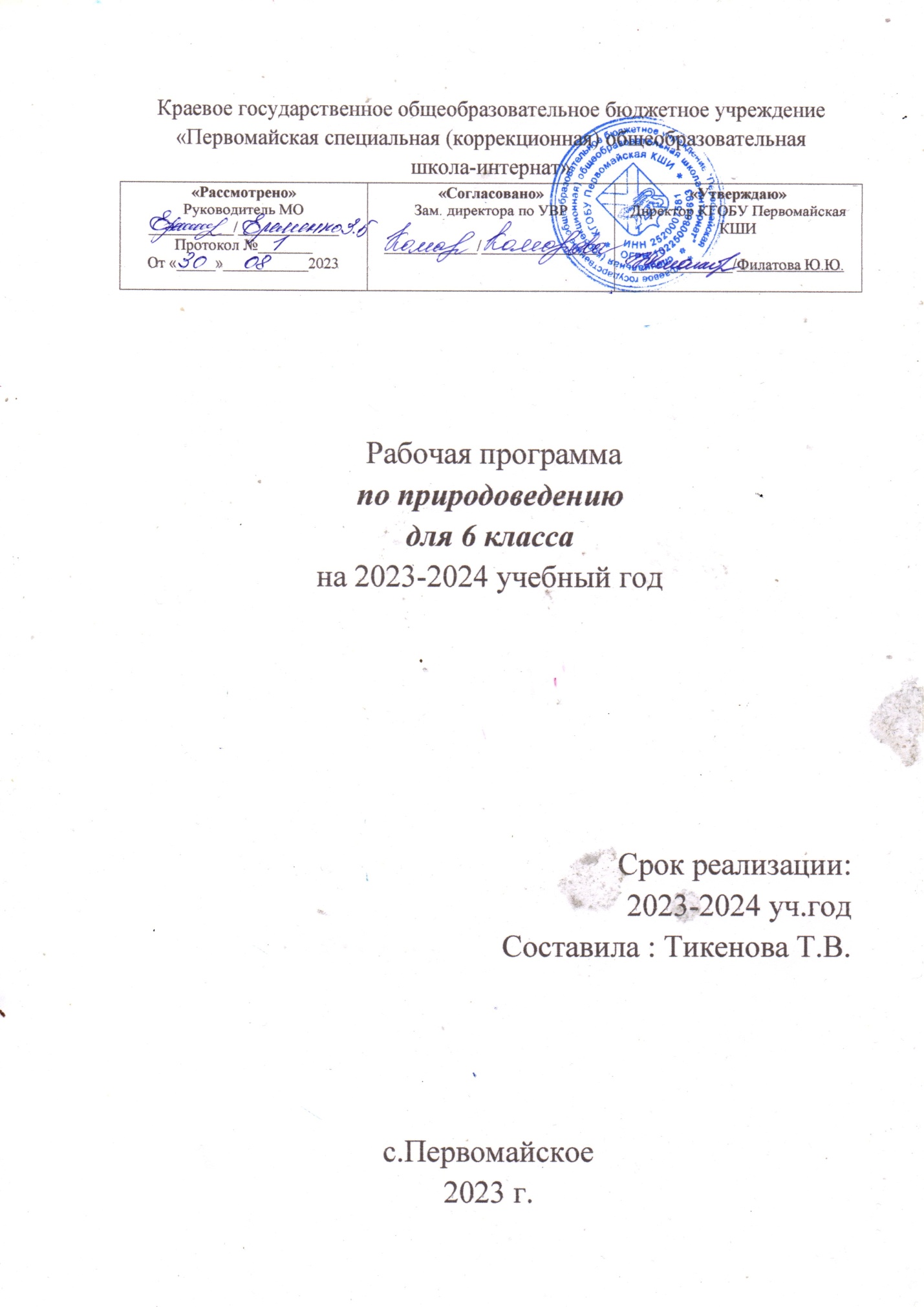 СОДЕРЖАНИЕI.     ПОЯСНИТЕЛЬНАЯ ЗАПИСКА..................................................................3II. СОДЕРЖАНИЕ ОБУЧЕНИЯ.......................................................................9III. ТЕМАТИЧЕСКОЕ ПЛАНИРОВАНИЕ....................................................122I. ПОЯСНИТЕЛЬНАЯ ЗАПИСКААдаптированная основная общеобразовательная рабочая программа по учебному предмету «Природоведение» 6 класс ФГОС образования обучающихся с умственной отсталостью (интеллектуальными нарушениями) (вариант 1) разработана на основании следующих нормативно-правовых документов:1. Приказ Минпросвещения России от 24.11.2022 N 1026"Об утверждении федеральной адаптированной основной общеобразовательной программы обучающихся с умственной отсталостью (интеллектуальными нарушениями)", (Зарегистрировано в Минюсте России 30.12.2022 N 71930);Федеральный закон от 29 декабря 2012 г. № 273-ФЗ «Об образовании в Российской Федерации» (в ред. Федеральных законов от 17.02.2021 № 10-ФЗ, от 24.03.2021 № 51-ФЗ, от 05.04.2021 № 85-ФЗ, от 20.04.2021 № 95-ФЗ, от 30.04.2021 № 114-ФЗ, от 11.06.2021 № 170-ФЗ, от 02.07.2021 № 310-ФЗ, от 02.07.2021 № 351-ФЗ);Приказ Министерства образования и науки Российской Федерации от 19.12.2014 № 1599 "Об утверждении федерального государственного образовательного стандарта образования обучающихся с умственной отсталостью (интеллектуальными нарушениями)"Рабочие программы по учебным предметам ФГОС образования обучающихся с интеллектуальными нарушениями. Вариант 1, 5 – 9 классы, под редакцией Э.В. Якубовской, М.И. Шишковой, И.М. Бгажноковой. Издательство М.: «Просвещение», 2021 г.;Учебный план КГОБУ Первомайская КШИ для детей с умственной отсталостью (интеллектуальными нарушениями) на 2023-2024 уч. год;Календарный учебный график КГОБУ Первомайская КШИ на 2023-2024 уч. год; Расписание уроков на 2023 – 2024 учебный год.Адаптированная образовательная программа КГОБУ Первомайская КШИ.	ФАООП УО (вариант 1) адресована обучающимся с легкой умственной отсталостью (интеллектуальными нарушениями) с учетом реализации	их	особых	образовательных	потребностей,	а	также индивидуальных особенностей и возможностей.Учебный предмет «Природоведение» относится к предметной области «Естествознание»» и является обязательной частью учебного плана.В соответствии с учебным планом рабочая программа по учебному предмету «Природоведение» в 6 классе рассчитана на 34 учебные недели и составляет 68 часов в год (2 часа в неделю).Федеральная      адаптированная      основная      общеобразовательная программа определяет цель и задачи учебного предмета «Природоведение». Цель обучения - освоение знаний о многообразии природных объектов,     развитие     интереса     к     изучению     природы,     воспитание положительного эмоционально-личностного отношения к природе и применение практических сведений в повседневной   жизни учащимися с нарушениями интеллекта. Задачи обучения:− формирование элементарных научных знаний о живой и неживой природе;− демонстрация тесной взаимосвязи между живой и неживой природой;3− формирование специальных и общеучебных умений и навыков;− воспитание бережного отношения к природе, ее ресурсам, знакомство с основными направлениями природоохранительной работы;− воспитание социально значимых качеств личности.Рабочая программа по учебному предмету «Природоведение» в 6 классе определяет следующие задачи:− формирование правильного понимания природных явлений;− формирование у обучающихся знаний об основных элементах неживой природы (воде, воздухе, полезных ископаемых, почве) и живой природы (о строении и жизни растений и животных, а также об организме человека и его здоровье);− формирование правильногопонимания такихприродныхявлений, как дождь, снег, ветер, туман, осень, зима, весна, лето в жизни растений и животных;− формирование умения наблюдать, видеть и слышать, сравнивать и обобщать, устанавливать несложные причинно-следственные связи и закономерности;− формирование и отработка практических навыков и умений.Планируемые результаты освоения рабочей программы по учебному предмету «Природоведение» в 6 классеЛичностные результаты:−воспитание уважительного отношения к чужому мнению;−формирование навыков сотрудничества со взрослыми и сверстникам в разных социальных ситуациях; формирование умений соблюдать правила здорового питания, ухаживать за комнатными растениями и домашними животными;−формирование знаний о здоровом образе жизни, стремления соблюдать и вести здоровый образ жизни;4−овладение социально- бытовыми навыками, используемыми в повседневной жизни, формирование правильной осанки, оказании первой медицинской помощи при незначительных травмах;−формирование бережного отношения к материальным ценностям, к предметам живой и неживой природы.Уровни достижения предметных результатовпо учебному предмету «Природоведение» в 6 классеМинимальный уровень:− узнавать	и	называть	изученные	объекты	на	иллюстрациях, фотографиях;− иметь представления о назначении изученных объектов, их роли в окружающем мире;− относить изученные объекты к определенным группам (осина-лиственное дерево леса);− называть сходные объекты, относить к одной и той же изучаемой группе (рыбы, декоративные растения, лекарственные растения);− называть заповедники, растения и животные, занесенные в Красную книгу России;− соблюдать режим дня, правила личной гигиены и здорового образа жизни, понимать их значение в жизни человека;− соблюдать элементарные правила безопасного поведения в природе и обществе (под контролем взрослого);− выполнять несложные задания под контролем учителя;− адекватно оценивать свою работу, проявлять к ней ценностное отношение, понимать оценку педагога.Достаточный уровень:− узнавать и называть изученные объекты в натуральном виде в естественных условиях;5− уметьнаходитьнеобходимуюинформациюоб изучаемых объектах по заданию педагога;− устанавливать взаимосвязи между изученными объектами, их месте в окружающем мире;− относить изученные объекты к определенным группам с учетом различных	оснований	для	классификации	(клевер-	травянистое дикорастущее растение, растение луга, кормовое растение, медоносное, растение, цветущее летом);− называть сходные по определенным признакам объекты из тех, которые были изучены на уроках, известны из других источников, объяснять свое решение;− выделять существенные признаки групп объектов;− знать и соблюдать правила безопасного поведения в природе и обществе, правила здорового образа жизни;− участвовать в беседе, обсуждение изученного, проявлять желание рассказать о предмете изучения, наблюдения, заинтересовавшем объекте;− выполнять задания без текущего контроля учителя, осмысленная оценка своей работы:− соблюдать правила санитарно-гигиенических норм в отношении изученных объектов и явлений;− выполнять доступные возрасту природоохранительные действия;− осуществлять деятельность по уходу за комнатными и культурными растениями.Система оценки достижения обучающимисяс умственной отсталостью планируемых результатов освоения рабочей программы по учебному предмету «Природоведение» в 6 классеОценка личностных результатов предполагает, прежде всего, оценкупродвижения обучающегося в овладении социальными (жизненными)6компетенциями, может быть представлена в условных единицах:−0 баллов - нет фиксируемой динамики; −1 балл - минимальная динамика;−2 балла - удовлетворительная динамика; −3 балла - значительная динамика.Критерии оценки предметных результатовОценка	предметных	результатов	осуществляется	по	итогаминдивидуального и фронтального опроса обучающихся, выполнения самостоятельных работ (по темам уроков), контрольных работ (входных, текущих, промежуточных, итоговых) и тестовых заданий.	При оценке предметных	результатов	учитывается	уровень	самостоятельности обучающегося и особенности его развития. Критерии оценки предметных результатов за устный ответ:Оценка «5» ставится обучающемуся, если он:− даёт правильные ответы на все поставленные вопросы, может подтвердить правильность ответа предметно практическими действиями;− грамотно строит предложения;− адекватно использует терминологию; − умеет подводить итоги.Оценка «4» ставится обучающемуся, если:− при ответе допускает отдельные неточности, оговорки, нуждается в дополнительных вопросах, помогающих ему уточнить ответ;− допускает незначительные речевые ошибки; − частично использует терминологию;− подводит итоги с незначительной помощью учителя.Все недочёты ученик исправляет при незначительной помощи учителя, если ученик в ходе ответа замечает и самостоятельно исправляет допущенные ошибки, то ему может быть поставлена оценка «5».7Оценка «3» ставится обучающемуся, если он:− при помощи учителя или учащихся даёт правильные односложные ответы на поставленные вопросы;− в речи не использует изученную терминологию;− подводит итоги только при максимальной помощи учителя. Оценка «2» - не ставится.Оценка письменных ответов.Оценка «5»	ставится -	при самостоятельном безошибочном выполнении всех заданий.Оценка «4» ставится - при выполнении задании, в случае двух негрубых недочётов или одной ошибки; допускается незначительная помощь учителя.Оценка «3» ставится – при более двух грубых недочетов и одной ошибки выполненных заданий; при использовании преимущественной помощи учителя, материала учебника.Оценка «2» - не ставится.8II.	СОДЕРЖАНИЕ ОБУЧЕНИЯПрограмма по учебному предмету «Природоведение» в 6 классе состоит из трёх разделов: «Растительный мир», «Животный мир», «Человек».При изучении растительного и животного мира Земли углубляются и систематизируются знания, полученные в начальной школе. Приводятся простейшие классификации растений и животных.	Учитель должен обратить внимание обучающихся на характерные признаки каждой группы растений и животных, показать взаимосвязь всех живых организмов нашей планеты и, как следствие этого, необходимость охраны растительного и животного мира. В содержании могут быть указаны представители флоры и фауны разных климатических поясов, но значительная часть времени должна быть отведена на изучение растений и животных нашей страны и своего края.При знакомстве с домашними животными, комнатными и декоративными растениями следует обязательно опираться на личный опыт обучающихся, воспитывать экологическую культуру, бережное отношение к объектам природы, умение видеть её красоту.Раздел «Человек» включает простейшие сведения об организме, его строении и функционировании. Основное внимание требуется уделять пропаганде здорового образа жизни, предупреждению появления вредных привычек	и	формированию	необходимых	санитарно-гигиенических навыков.Завершают курс обобщающие уроки, которые систематизируют знания о живой и неживой природе, полученные в процессе изучения учебного предмета «Природоведение".Основными     организационными     формами     работы     на     уроке природоведения     являются:     фронтальная,     групповая,     коллективная,9индивидуальная работа.При	проведении	уроков	природоведения	предполагается использование следующих методов:− объяснительно-иллюстративный метод, метод при котором учитель объясняет, а дети воспринимают, осознают и фиксируют в памяти (рассказ с	включением	в	него	элементов	беседы	или	объяснения, сопровождающегося демонстрацией, опытов);− репродуктивный	метод	(воспроизведение	и	применение информации);− метод проблемного изложения (постановка проблемы и показ пути ее решения);− частично – поисковый метод (дети пытаются сами найти путь к решению проблемы);− исследовательский метод (учитель направляет, дети самостоятельно исследуют	при	проведении	лабораторных	и	практических	работ, предусмотренных программой;исследовании свойств телнеживойприроды при проведении опытов);− проведение природоведческих экскурсий (вводных, текущих и обобщающих), направленных на усвоение изученного материала;− проведение словарной работы, направленной на коррекцию лексико-семантической стороны речи (обогащение словаря, усвоение новых, ранее незнакомых слов; закрепление и уточнение значений слов; активизация словаря).− выполнение	заданий,	требующих	разнообразной	деятельности обучающихся: сравни, опиши, объясни, запиши в тетради, зарисуй в тетради, найди на карте, рассмотри рисунок, рассмотри иллюстрации описываемого предмета; выполнение заданий в рабочих тетрадях или на карточках, используя слова для справок; заполнение схем, подпись рисунков, зарисовка изучаемых объектов;10− дидактические игры (классификация, разрезные картинки).Содержание разделов11III.	ТЕМАТИЧЕСКОЕ ПЛАНИРОВАНИЕ121314151617181920212223242526272829303132333435363738394041№ п/ пНазвание разделаКоличество часовКонтрольные работы1.Введение112.Растительный мир1713.Животный мир3514Человек1215.Обобщение31Итого:685№ТемаКол-во часовКол-во часовдатаПрограммное содержаниеДифференциация видов деятельностиДифференциация видов деятельности№ТемаКол-во часовКол-во часовдатаПрограммное содержаниеМинимальный уровеньДостаточный уровеньВведение - 1часВведение - 1часВведение - 1часВведение - 1часВведение - 1часВведение - 1часВведение - 1часВведение - 1час1Живая природа: растения, животные, человек1Формирование представлений о предметах и явлениях живой природы, умения дифференцировать живую и неживую природуУзнают объекты живой природы на иллюстрациях и фотографиях, относят к объектам живой или неживой природе.Называют изученные объекты. В рабочих тетрадях обводяткартинки с изображением живых организмовВыделяют существенные признаки объектов живой природы, относят объекты к живой или к неживой природе, устанавливают взаимосвязи между живой и неживой природой.Выписывают в тетрадь общие признаки живых организмовРастительный мир – 17 часовРастительный мир – 17 часовРастительный мир – 17 часовРастительный мир – 17 часовРастительный мир – 17 часов2Разнообразие растительного мира1Формирование представлений о многообразии растительного мира. Разнообразие растений. Дикорастущие и культурные растения. Значение растенийУзнают растения на иллюстрациях и фотографиях, называют изученные объекты; рассказывают о значении растений.Дописывают в тетрадь определения, используя текст учебника: дикорастущие, культурные.Зарисовывают в тетрадь овощи и фруктыНазывают представителей растительного мира, выделяют признаки дикорастущих и культурных растений, относят растения к разным группам на основании этих признаков; рассказывают о значении растений и их роли в окружающем мире.В рабочих тетрадях рассматривают рисунки, заполняют таблицу, используя слова для справок, записывают название культурных и дикорастущих растений3Среда обитания растений1Формирование представлений о среде обитания растений и многообразии растительного мира. Растения леса (деревья, травянистые растения). Растения луга (травы: клевер, васильки, лютики). Растения водоемов (камыш, рогоз, кувшинки). Растения полей, садов, огородов (пшеница, рожь, овощи, фрукты)Узнают растения леса, водоемов, садов, огородов на иллюстрациях и фотографиях, называют изученные объекты, относят растения к разным группам (растения леса, водоемов, садов, огородов).Выполняют задание в рабочей тетради: продолжи предложения. Записывают среду обитания растенийЗнают места произрастания растений, узнают и называют 2–3 представителя растений леса, луга, водоемов, полей, садов, огородов. Заполняют схему «Среда обитания растений», рассказывают, где встречаются эти растения4Строение растений1Формирование представлений о частях растений и их функциях. Части растения: цветок, стебель, лист, корень. Внешний вид. ЗначениеУзнают части растений на иллюстрациях и фотографиях, называют изученные объекты, рассказывают о назначении органов растений. Раскрашивают части растений на рисунке в рабочей тетради, соединяют части растения и его название, используя помощь учителяУзнают и называют части растений, и показывают их на натуральных объектах, картинах, схемах, знают функции частей растений и их значение для растения.Выполняют задания: раскрашивают части растений в рабочей тетради и подписывают их; узнают растения по их контуру, соединяют части растения и его название5Деревья, кустарники, травы1Закрепление, уточнение и расширение представлений о деревьях, кустарниках, травахУзнают деревья, кустарники, травы на иллюстрациях и фотографиях, называют изученные объекты, относят растения к разным группам – деревьям, кустарникам, травам, называют представителей разных групп растений.Дописывают предложения в рабочей тетради: о каких деревьях говорится в предложенияхВыполняют классификацию растений и признаки разных групп, относят растения к разным группам на основании основных признаков.Заполняют таблицу в рабочей тетради, приводят примеры растений (деревья, кустарники, травы) своей местности6Лиственные деревья1Закрепление, уточнение и расширение представлений о лиственных деревьях, формирование представления о видах лиственных деревьев. Признаки лиственных деревьев. Листопад. Дикорастущие и культурные лиственные деревьяНазывают лиственные растения на иллюстрациях и фотографиях. Показывают изученные объекты, относят растения к изучаемой группе. Называют лиственные дикорастущие и культурные деревья (по 2 представителя).В рабочей тетради подчеркивают названия лиственных деревьев; раскрашивают деревья на рисункахЗнают классификацию растений, знают признаки лиственных растений, относят растения к лиственным на основании основных признаков. Называют представителей лиственных дикорастущих и культурных растений (по 3–4 представителя). Относят лиственные растения к разным группам с учетом различных оснований для классификации (лиственное, дикорастущее, культурное). Выполняют задание в рабочей тетради: определяют дерево по описанию. Соединяют описание с названием дерева7Хвойные деревья1Закрепление, уточнение и расширение представлений о лиственных деревьях. Признаки хвойных деревьев. Хвойный лес. ТайгаУзнают хвойные растения на иллюстрациях и фотографиях, называют изученные объекты, относят растения к изучаемой группе, называют хвойные деревья (по 2 представителя). На рисунках подписывают названия хвойных деревьев. Записывают в тетрадь ответ на вопрос: как называется хвойный лес, используя рисунокЗнают признаки хвойных растений, относят растения к хвойным на основании основных признаков. Называют представителей хвойных растений (3 представителя).Относят хвойные растения к разным группам с учетом различных оснований для классификации (хвойное, дикорастущее).В рабочей тетради на рисунках подписывают названия хвойных деревьев; сравнивают ель и сосну. Называют сходство и различия8Дикорастущие кустарники1Формирование представлений о дикорастущих кустарникахУзнают дикорастущие кустарники на иллюстрациях и фотографиях, называют изученные объекты, относят растения к изучаемой группе, называют дикорастущие кустарники(2 представителя).В рабочей тетради выполняют задание «Четвертый лишний», зачеркивают лишние слова в предложенном перечне дикорастущих растенийУзнают и называют дикорастущие кустарники (не менее 3), выделяют существенные признаки дикорастущих кустарников, относят изученные растения к различным группам (кустарники, дикорастущие кустарники) с учетом оснований для классификации.В тетради подписывают на рисунке части кустарника.9Культурные кустарники1Формирование представлений о культурных кустарникахЗнают классификацию растений, признаки кустарников. Узнают культурные кустарники на иллюстрациях и фотографиях, называют изученные объекты, относят растения к изучаемой группе, называют культурные кустарники (2–3 представителя), имеют представление о значении культурных кустарников.Выполняют в тетради задание «Четвертый лишний», зачеркивают лишние слова в предложенном перечне культурных растенийУзнают и называют культурные кустарники(не менее 3), выделяют существенные признаки культурных кустарников, относят изученные растения к различным группам(кустарники, культурные кустарники) с учетом оснований для классификации.Составляют рассказ о целебных свойствах ягод, растущих в саду на кустарниках10Травы1Закрепление, уточнение и расширение представлений о травах. Формирование представлений о дикорастущих и культурных травах. Использование человеком культурных растенийУзнают и называют дикорастущие и культурные травы (не менее 5), относят изученные растения к различным группам (травы дикорастущие и культурные) с учетом оснований для классификации.Раскрашивают в тетради рисунки с изображением травянистых растений; называют культурные и дикорастущие травыЗнают классификацию растений, признаки трав. Узнают дикорастущие и культурные травы на иллюстрациях и фотографиях, называют изученные объекты, относят травы к изучаемой группе, называют дикорастущие и культурные травы(подорожник, ромашка, укроп, петрушка).В тетради подписывают рисунки названиями известных травянистых растений; рассказывают какие культурные травы выращивает человек на огороде, как использует11Декоративные растения1Формирование представлений о декоративных растенияхУзнают декоративные растения	на иллюстрациях и фотографиях, называют изученные объекты (2–3), относят растения к изучаемой группе, называют декоративные растения, рассказывают о значении лекарственных растений. Выполняют задание в рабочей тетради: выписывают буквы с одинаковых лепестков и составляют названия цветов; рисуют букет для мамы, используя предложенные рисунки цветовУзнают и называют декоративные растения(не менее 5), выделяют существенные признаки декоративных растений. Используя текст учебника, дописывают в рабочую тетрадь определение декоративных растений. В тетради заполняют таблицу, используя слова для справок: выписывают названия декоративных цветов, кустарников, деревьев12Лекарственные растения1Формирование представлений о лекарственных растениях. Лечебные свойства. Правила их использованияУзнают лекарственные растения (ромашка, шиповник, календула) на иллюстрациях и фотографиях, называют изученные объекты, относят растения к изучаемой группе, рассказывают о значении лекарственных растений. По картинкам в тетради собирают лекарственные травы для домашней аптечкиУзнают и называют лекарственные растения, относят изученные растения к различным группам (дикорастущие и культурные) с учетом оснований для классификации.Используя рисунки в рабочей тетради, собирают травы для домашней аптечки; объясняют, как они лечат разные болезни13Комнатные растения. Уход за комнатными растениями1Закрепление, уточнение и расширение представлений о комнатных растениях, формирование умения ухаживать за комнатными растениямиУзнают комнатные растения на иллюстрациях и фотографиях, называют изученные объекты, имеют представление о значении комнатных растений, относят отдельные растения к группе комнатных растений, выполняют действия по уходу за растениями под контролем учителяУзнают и называют комнатные растения, относят изученные растения к комнатным на основании сходных признаков, осуществляют деятельность по уходу за комнатными растениями14Комнатные растения: герань, бегония, фиалка, традесканция1Формирование представлений о многообразии комнатных растений, формирование умение ухаживать за комнатными растениямиУзнают герани, бегонии, фиалки, традесканции на иллюстрациях и фотографиях, называют изученные объекты,выполняют действия по уходу за растениями под контролем учителя. Выполняют задание в рабочей тетради: узнают на рисунках комнатные растения и подписывают их названия, используя слова для справокУзнают и называют изученные комнатные растения, выделяют существенные признаки комнатных растений, называют сходные по внешним признакам объекты, известные из других источников, объясняют свое решение. Выполняют задание в рабочей тетради: рассмотри рисунки, напиши на стрелках, что необходимо для роста растений. Напиши в рабочей тетради, как надо ухаживать за комнатными растениями15Растительный мир разных районов Земли1Формирование представлений о разнообразии растительного мира Земли, о зависимости внешнего вида растений от среды обитанияУзнают и называют изученные растения (по 1–2 растения), выделяют существенные признаки растений холодного и жаркого районов Земли, называют сходные по внешним признакам объекты, известные из других источников, объясняют свое решение, имеют представления о взаимосвязях внешнего вида растения и места обитания.Называют по рисункам растения, произрастающие в районах с холодным, умеренным и жарким климатомУзнают растения разных районов Земли –(холодных районов, с умеренным климатом, жарких районов) на иллюстрациях и фотографиях, называют изученные объекты, относят изученные растения к разным группам по месту произрастания, называют растения, произрастающие в районах с умеренным климатом.В тетради заполняют таблицу: выписывают названия растений, которые растут в районах с холодным, умеренным и жарким климатом16Растения нашей страны1Формирование представлений о многообразии растительного мира РоссииУзнают и называют различные районы нашей страны (тундра, леса, степь, пустыня) на иллюстрациях и фотографиях, называют изученные объекты, называют растения, произрастающие в нашей стране.Описывают одно из деревьев своей местности по плану, используя опорные словаУзнают и называют изученные растения (по 2–3 растения), выделяют существенные признаки растений разных районов России, называют растения, произрастающие в России, известные из других источников, имеют представления о взаимосвязях внешнего вида растения и места обитания. Описывают одно из деревьев своей местности по плану17Растения своей местности: дикорастущие и культурные1Закрепление знаний о растительном мире России. Обобщение знаний о растениях своей местности, формирование представлений о растительном мире своего краяУзнают растения своей местности на иллюстрациях и фотографиях. Называют изученные объекты. Относят изученные растения к разным группам, называют растения своей местности. Описывают один из кустарников по плану, используя помощь учителяНазывают растения, произрастающие в своей местности. Относят растения своей местности к различным классификациям (деревья, кустарники, травы; дикорастущие, культурные; декоративные). Описывают один из кустарников по плану18Красная книга России и своей области (края)1Формирование представлений о необходимости охраны природы (растительного мира), знакомство с Красной книгойУзнают растения Красной книги (ландыш, колокольчик, кувшинка) на иллюстрациях и фотографиях, называют изученные объекты, называют растения из Красной книги своей местности, рассказывают означении Красной книгиНазывают растения, включенные в Красную книгу России, известные из других источников, знают и соблюдают правила безопасного поведения в природе, выполняют доступные возрасту природоохранительные действияЖивотный мир – 35 часовЖивотный мир – 35 часовЖивотный мир – 35 часовЖивотный мир – 35 часовЖивотный мир – 35 часовЖивотный мир – 35 часовЖивотный мир – 35 часов19Разнообразие животного мира1Формирование представлений о многообразии животного мираУзнают животных на иллюстрациях и фотографиях. Называют животных. Относят животных к разным группам в зависимости от классификации(размер, способ передвижения, питание, места обитания, выведение потомства) с опорой на учебник.Составляют рассказ о разнообразии животного мира с опорой на предложения и иллюстративный материал, предложенный учителемНазывают представителей животного мира, выделяют признаки животных. Относят животных к разным группам в зависимости от классификации (размер, способ передвижения, питание, места обитания, выведение потомства).Составляют рассказ о разнообразии животного мира по плану; заполняют таблицу, приводя примеры названий животных с разными способами передвижения20Среда обитания животных1Формирование представлений о среде обитания животных и многообразии животного мираУзнают животных суши, водоемов и птиц на иллюстрациях и фотографиях, называют изученные объекты, относят животных к разным группам (животные суши, водоемы, птицы).Выполняют задание в рабочей тетради: соедини стрелками рисунок с местом обитания животныхУзнают и называют представителей животного мира, обитающих на суше, в воздухе, почве, водоемах; называют животных, известных из других источников, объясняют свое решение.Сравнивают по рисункам животных разных мест обитания, делают вывод о разных способах приспособления к местам обитания. Пользуясь текстом учебника, заполняют таблицу о местах обитания животных21Животные: насекомые, рыбы, земноводные, пресмыкающиеся, птицы, млекопитающие1Формирование представлений о многообразии животного мира на основе имеющихся у школьников знанийУзнают насекомых, рыб, земноводных, пресмыкающихся, птиц, млекопитающих на иллюстрациях и фотографиях, называют изученные объекты, относят животных к разным группам.Заполняют таблицу в рабочей тетради, соотнося название животного с названием группы.Узнают и называют представителей животного мира, относят животных к разным группам с учетом основных признаков, выделяют существенные признаки разных групп животных.Заполняют в рабочей тетради таблицу: распределяют животных по группам, используя иллюстрации и рисунки.22Насекомые1Формирование представлений о многообразии насекомыхУзнают насекомых на иллюстрациях и фотографиях. называют изученные объекты, имеют представление о значении насекомых в природе. Раскрашивают рисунки с изображением насекомыхУзнают и называют насекомых. Выделяют существенные признаки насекомых.Подписывают на рисунках в рабочей тетради части тела насекомого, используя слова для справок. Считают сколько ног у насекомых, делают вывод об отличительных особенностях насекомых23Бабочки, стрекозы, жуки1Уточнение и расширение представлений о бабочках, стрекозах, жукахУзнают жуков, бабочек, стрекоз на иллюстрациях и фотографиях, относят жуков, бабочек, стрекоз к изученной группе животных, называют изученные объекты, имеют представление о значении жуков, бабочек, стрекоз в природе. Рассказывают по рисункам, что общего у всех насекомых. Заполняют таблицу в тетради, используя слова для справок: выписывают отличительныеУзнают и называют представителей насекомых (жуки, бабочки, стрекозы) в натуральном виде, естественных условиях, рисунках; выделяют существенные признаки насекомых, имеют представления о взаимосвязях между изученными объектами и их местом в окружающем мире.Описывают особенности внешнего вида одного из насекомых по плану и иллюстрациям. Заполняютособенности каждой группы насекомыхтаблицу в тетради, используя слова для справок: выписывают отличительные особенности каждой группы насекомых, обосновывают свой выбор24Кузнечики, муравьи, пчелы1Уточнение и расширение представлений о кузнечиках, муравьях, пчелахУзнают кузнечиков, пчел, муравьев на иллюстрациях и фотографиях, называют изученные объекты, относят к изученной группе животных, имеют представление о значении кузнечиков, пчел, муравьев в природе.Рисуют муравейник, рассказывают о жизни обитателей муравейникаУзнают и называют насекомых (кузнечики, пчелы, муравьи) в натуральном виде, естественных условиях, картинах; выделяют существенные признаки насекомых, знают и соблюдают правила безопасного поведения в природе.Описывают внешний вид кузнечика по плану25Рыбы1Уточнение и расширение представлений о рыбахУзнают рыб на иллюстрациях и фотографиях, называют изученные объекты, имеют представление о значении рыб в природе. Называют части тела рыбы по рисункуУзнают и называют рыб, выделяют существенные признаки рыб, имеют представление о взаимосвязях между изученными объектами (рыбами) и их местом в окружающем мире.В рабочей тетради на рисунке подписывают части тела рыбы, называют отличительные особенности рыб. Заполняют пропуски на карточке: внешний вид и образ жизни рыб26Морские и речные рыбы1Формирование представлений о морских и речных рыбахУзнают морских и пресноводных рыб (сельдь, камбала, лосось, сом, щука) на иллюстрациях и фотографиях, называют изученные объекты, относят сельдь, треску, камбалу, лосося, карася, окуня, сома, щуку к изученной группе животных. Относят изученных рыб к морским и пресноводным. Составляют рассказ об одной из рыб по плану и опорным предложениям. В рабочей тетради обводят рисунок самой крупной пресноводной рыбы и называют ее.Узнают и называют морских и речных рыб (не менее 6) в натуральном виде, естественных условиях, картинах; выделяют существенные признаки морских и речных рыб, имеют представления о взаимосвязях между изученными объектами и их местом в окружающем мире; относят рыб к различным группам с учетом различных оснований для классификации (пресноводные, морские, хищные).Заполняют таблицу, пользуясь текстом учебника, название пресноводных и морских рыб Составляют рассказ об одной из рыб по плану27Земноводные. Лягушки. Жабы1Формирование представлений о земноводных животных на примере жабы и лягушкиУзнают земноводных – лягушек и жаб – на иллюстрациях и фотографиях, называют изученные объекты, относят лягушек и жаб к изученной группе животных, имеют представление о значении жаб и лягушек в природеУзнают и называют земноводных, выделяют существенные признаки земноводных – жаб и лягушек; имеют представления о взаимосвязях между изученными животными и их местом в окружающем мире.В рабочей тетради соединяют линией описание с названием животных28Пресмыкающиеся. Змеи, ящерицы, крокодилы1Формирование представлений о пресмыкающихся животных на примере змей, ящериц, крокодиловУзнают пресмыкающихся – змей, ящериц, крокодилов на иллюстрациях и фотографиях, называют изученные объекты, относят змей, ящериц, крокодилов к изученной группе животных, имеют представление о значении пресмыкающихся в природе. Выполняют задание в рабочей тетради: зачеркивают в каждом ряду названий групп животных лишнее слово, пишут обобщающее слово для остальных названий животныхВыделяют существенные признаки пресмыкающихся, выделяют существенные признаки змей, ящериц, крокодилов; имеют представления о взаимосвязях между изученными объектами и их местом в окружающем мире.В рабочей тетради соединяют линией описание с названием групп животных; подписывают представителей29Птицы1Уточнение и расширение представлений о птицах. Места обитания. Значение птиц в природеУзнают птиц на иллюстрациях и фотографиях, называют изученные объекты, называют птиц, имеют представление о значении птиц в природе.Рассматривают рисунок птицы в рабочей тетради и подписывают части тела птицы, используя слова для справокУзнают и называют птиц (ворона, синица, воробей, голубь, утка). Выделяют существенные признаки птиц. Относят птиц к различным группам: перелетные, зимующие.Подписывают на рисунках в рабочих тетрадях части тела птицы30Ласточки, скворцы, снегири, орлы1Формирование представлений о многообразии птиц. Формирование представлений о ласточках, скворцах, снегирях, орлахУзнают птиц: ласточек, скворцов, снегирей, орлов на иллюстрациях и фотографиях. Называют изученные объекты, относят ласточек, скворцов, снегирей, орлов к изученной группе животных. Относят изученных птиц к перелетным или зимующим. Выполняют задание на карточке:Узнают и называют птиц (ласточки, скворцы, снегири, орлы). Выделяют существенные признаки птиц. Рассказывают о взаимосвязях между птицами и их местом в окружающем мире. Относят птиц к различным группам: перелетные, зимующие, хищные.В рабочих тетрадях подписываютзаканчивают предложение об особенностях внешнего вида птицрисунки с изображением птиц, соединяют изображения птиц с местами их обитания31Лебеди, журавли, чайки1Формирование представлений о многообразии птиц. Формирование представлений о лебедях, журавлях, чайкахУзнают и называют птиц (лебеди, журавли, чайки) на иллюстрациях и фотографиях. называют изученные объекты. Выделяют существенные признаки птиц с помощью учителя. Относят изученных птиц к перелетным или зимующим. Подписывают название птиц на рисунках в рабочей тетради.Узнают и называют птиц (лебеди, журавли, чайки). Выделяют существенные признаки птиц, имеют представления о взаимосвязях между внешним видом и образом жизни птиц и их средой обитания. Относят птиц к различным группам: перелетные, зимующие, водоплавающие. Называют морских, речных птиц, птиц, живущих около водоемов, известных из других источников. Соединяют в рабочей тетради изображения птиц с местами их обитания; объясняют свой выбор32Птицы своего края. Охрана птиц1Расширение и уточнение знаний о птицах своей местности. Типичные птицы своего края. Охрана птицНазывают птиц, обитающих в своей местности. Относят птиц, обитающих в своей местности, к различным группам с учетом различных оснований для классификации: перелетные – зимующие, водоплавающие (с помощью учителя). Называют и соблюдают правила безопасного поведения в природе.Рисуют в тетради рядом с кормушкой одну из зимующих птицНазывают птиц, обитающих в своей местности, выделяют существенные признаки птиц. Относят птиц, обитающих в своей местности, к различным группам с учетом различных оснований для классификации: перелетные – зимующие, водоплавающие. Называют и соблюдают правила безопасного поведения в природе, выполняют доступные возрасту природоохранительные действия. Выписывают в тетрадь названия птиц своего края33Млекопитающие1Формирование понятия млекопитающие на основе уточнения и расширения имеющихся представлений: признаки, внешний вид, детеныши, среда обитания (суша и вода)Узнают и называют млекопитающих на иллюстрациям и фотографиям. Относят млекопитающих к разным группам, имеют представление о значении млекопитающих в природе. Дополняют предложения в рабочей тетради об отличительных особенностях млекопитающих, используя иллюстрации и опорные понятияУзнают и называют млекопитающих в натуральном виде в естественных условиях и на картинах. Выделяют существенные признаки млекопитающих. Называют млекопитающих из тех, которые были изучены на уроках, или известных из других источников. Относят млекопитающих к различным группам с учетом различных оснований для классификации: обитающие в воде и на суше, хищные, травоядные, всеядные.Заполняют таблицу в рабочей тетради «Различия по способу питания», используя словарь для справок34Млекопитающие суши1Формирование представлений о млекопитающих суши на основе имеющихся знаний. Животные лесов, степей, пустыньУзнают млекопитающих суши на иллюстрациях и фотографиях, называют изученные объекты. Узнают животных суши на рисунках в рабочей тетради, по контуру соединяют линиями с местами их обитанияУзнают и называют (не менее 5) млекопитающих суши (лесов, степей, пустынь) в натуральном виде в естественных условиях и на картинах, имеют представления о взаимосвязях между млекопитающими и их местом в окружающем мире, называют млекопитающих из тех, которые были изучены на уроках или известных из других источников. Заполняют таблицу в рабочей тетради: вписывают слова, которыеподходят для рассказа о разных млекопитающих суши35Млекопитающие морей и океанов1Формирование представлений о млекопитающих морей и океанов: признаки, внешний видУзнают млекопитающих морей и океанов (китов, дельфинов) на иллюстрациях и фотографиях, называют изученные объекты, называют млекопитающих морей и океанов.Выписывают в тетрадь, используя текст учебника, как приспособился организм млекопитающих животных к обитанию в морях и океанахУзнают и называют млекопитающих морей и океанов (киты, тюлени, дельфины) в натуральном виде в естественных условиях и на картинах. Имеют представления о взаимосвязях между млекопитающими морей и океанов (внешний вид, образ жизни) и их местом в окружающем мире. Называют млекопитающих морей и океанов из тех, которые были изучены на уроках, или известных из других источников, объясняют свой выбор.Подчеркивают в тексте рабочей тетради отличительные особенности водных млекопитающих; называют признаки сходства; чем морские млекопитающие отличаются от сухопутных36Домашние животные в городе и деревне1Расширение и уточнение представлений о домашних животных: признаки, внешний видУзнают домашних животных на иллюстрациях и фотографиях, называют изученные объекты, называют домашних животных, относят домашних животных к разным группам (птицы, млекопитающие), имеют представление о значении домашних животных.Узнают и называют домашних животных в натуральном виде в естественных условиях и на картинах, выделяют существенные признаки домашних животных, называют домашних животных из тех, которые были изучены на уроках или известных из других источников, объясняют свой выбор.Выписывают в таблицу рабочей тетради названия диких и домашних животных из стихотворенияВыписывают в таблицу рабочей тетради, используя свои примеры, названия диких и домашних животных37Сельскохозяйствен ные животные: лошади1Расширение и уточнение представлений о лошадях. Формирование представлений о сельскохозяйственны х животных: внешний вид, питание, использование человекомУзнают лошадей на иллюстрациях и фотографиях, называют изученные объекты, относят лошадей к домашним животным, имеют представление о значении лошадей.Включаются в дидактическую игру «Где чей детеныш?»Узнают и называют лошадей в натуральном виде в естественных условиях и на картинах, выделяют существенные признаки лошадей, относят лошадей к разным группам с учетом различных оснований для классификации (перевозка грузов, спортивные соревнования, цирк, полиция).Сформированы представления к самостоятельной жизни.Выполняют задание в рабочей тетради: вписывают названия животных и их детенышей38Сельскохозяйствен ные животные: коровы1Расширение и уточнение представлений о коровах. Формирование представлений о сельскохозяйственны х животных: внешний вид, питание, использование человеком, уход и содержаниеУзнают коров	на иллюстрациях и фотографиях, называют изученные объекты, относят коров к домашним животным, имеют представление о значении коров в жизни человека.Описывают внешний вид коровы по плану и опорным словамУзнают и называют коров в натуральном виде в естественных условиях и на картинах, выделяют существенные признаки коров, относят коров к определенным группам животных с учетом различных оснований для классификации (млекопитающие, домашние, сельскохозяйственные животные).Описывают внешний вид коровы по плану39Сельскохозяйствен ные животные: козы, овцы, свиньи1Расширение и уточнение представлений о козах, овцах, свиньях. Формирование представлений о сельскохозяйственны х животныхУзнают и называют коз, овец, свиньях на иллюстрациях и фотографиях, относят коз, овец, свиней к домашним животным, имеют представление о значении коз, овец, свиней.Рассказывают об одном из животных с опорой на предложения и иллюстративный материал, предложенный учителемУзнают и называют коз, овец, свиней в натуральном виде в естественных условиях и на картинах, выделяют существенные признаки изученных животных. Составляют рассказ об одном из животных по плану40Домашние птицы: куры, утки, индюки1Расширение и уточнение представлений о курах, утках, индюках. Формирование представлений о сельскохозяйственны х птицах: внешний вид, использование человеком, уход и содержаниеУзнают кур, уток, индюков на иллюстрациях и фотографиях, называют изученные объекты, относят кур, уток, индюков к домашним птицам, имеют представление о значении кур, уток, индюков.В рабочей тетради узнают на рисунках домашних птиц и подписывают их названия.Узнают и называют домашних птиц (кур, уток, индюков) в натуральном виде в естественных условиях и на картинах, выделяют существенные признаки изученных животных, относят домашних птиц к определенным группам с учетом различных оснований для классификаций (птицы, домашние, водоплавающие).В рабочей тетради узнают на рисунках домашних птиц и подписывают их названия; сравнивают утку и домашнюю курицу, делают вывод о сходстве по внешнему виду41Уход за животными в живом уголке или дома1Формирование представлений о «живом уголке», правилах ухода за животными в «живом уголке».Узнают животных «живого уголка» на иллюстрациях и фотографиях, называют изученные объекты, знакомятся с правилами выполнения несложных действий по уходу за животными в «живомУзнают и называют животных «живого уголка» в натуральном виде в естественных условиях и на картинах, относят животных «живого уголка» к определенным группам (птицы, рыбы,Общие правила ухода за животными в «живом уголке» или домауголке» под руководством учителя, имеют представление о значении «живого уголка».В рабочей тетради подчеркивают названия животных, которые могут жить дома или в живом уголкемлекопитающие, пресмыкающиеся), знают о правилах по уходу за животными в «живом уголке», выполняют доступные возрасту действия по уходу за животными.В рабочей тетради подчеркивают названия животных, которые могут жить дома или в «живом уголке» Обосновывают свой выбор42Аквариумные рыбки1Формирование представлений об аквариумных рыбах на основе имеющихся знаний. Правила содержания и ухода за аквариумными рыбкамиУзнают аквариумных рыбок на иллюстрациях и фотографиях, называют изученные объекты, знакомятся с правилами выполнения несложных действий по уходу за аквариумными рыбками под руководством учителя.В рабочей тетради узнают на рисунках аквариумных рыбок и подписывают их названия; зачеркивают лишнюю рыбку, используя помощь учителяУзнают и называют аквариумных рыбок (гуппи, золотые рыбки) в натуральном виде в естественных условиях и на картинах, выделяют существенные признаки аквариумных рыбок, знают правила ухода и содержания за аквариумными рыбами.В рабочей тетради подписывают рисунки аквариумных рыбок; зачеркивают лишнюю рыбку43Канарейки, попугаи1Формирование представлений о декоративных и певчих птицах на основе имеющихся знаний: внешний вид, правила содержания и ухода дома или в «живом уголке»Узнают певчих и декоративных птиц на иллюстрациях и фотографиях, называют изученные объекты, называют известные учащимся певчих и декоративных птиц, знакомятся с правилами выполнения несложных действий по уходу за певчими и декоративными птицами под руководством учителя.Узнают и называют певчих и декоративных птиц (канарейки, попугаи) в натуральном виде в естественных условиях и на картинах. Выделяют существенные признаки певчих и декоративных птиц. Называют певчих и декоративных птиц, которые были изучены на уроке и известны обучающимся из другихВ рабочей тетради узнают на рисунках птиц и подписывают их названия, используя слова для справок. Обводят названия певчих птиц, используя помощь учителяисточников, знают правила ухода и содержания певчих и декоративных птиц.В рабочей тетради подписывают рисунки названиями птиц, используя слова для справок. Обводят названия певчих птиц. Отвечают на вопрос: каких птиц называют певчими44Морские свинки, хомяки, черепахи1Формирование представлений о морских свинках, хомяках и черепахах: внешний вид, правила уходаУзнают морских свинок, хомяков, черепах на иллюстрациях и фотографиях, называют изученные объекты, знакомятся с правилами выполнения несложных действий по уходу за морскими свинками, хомяками, черепахами под руководством учителя. Выполняют задание в рабочейтетради: отвечают на вопросы (кого чем кормить) и выбирают правильные ответы соотнося их с названиями животных, используя помощь учителяУзнают и называют животных в натуральном виде в естественных условиях и на картинах, выделяют существенные признаки морских свинок, хомяков, черепах, знают правила ухода за морскими свинками, черепахами, хомяками и их содержания.Выполняют задание в рабочей тетради: выбирают правильные ответы на вопрос (кого чем кормить) и записывают их рядом с названием животного45Домашние кошки1Расширение и уточнение представлений о домашних кошках: внешний вид, правила ухода и содержания кошек в домеВыделяют существенные признаки кошек, относят кошек к определенным группам (млекопитающие, домашние животные, длинношерстные, короткошерстные)Знают правила ухода и содержания кошек.Выполняют задание в рабочейУзнают кошек на иллюстрациях и фотографиях, относят кошек к группе домашних животных, знакомятся с правилами выполнения несложных действий по уходу за кошками под руководством учителя, имеют представление о значении кошек в жизни человека.тетради: подчеркивают в тексте слова, относящиеся к кошке; показывают на рисунке стрелками еду, которую ест кошкаЗаписывают в рабочую тетрадь советы, как необходимо ухаживать за котенком46Собаки1Расширение и уточнение представлений о собаках: внешний вид, виды собак, правила ухода за собаками и содержания их в доме.Узнают и называют собак на иллюстрациях и фотографиях, относят собак к группе домашних животных, знакомятся с правилами выполнения несложных действий по уходу за собаками под руководством учителя, имеют представление о значении собак в жизни человека.Рассматривают рисунки в рабочих тетрадях; заполняют схему «Группы собак»Выделяют существенные признаки собак, относят собак к определенным группам (млекопитающие, домашние животные, служебные, охотничьи, декоративные), знают правила ухода и содержания собак. Заполняют таблицу в рабочей тетради «Породы собак», используя слова для справок. Составляют памятку об уходе за собакой, живущей в доме47Животные холодных районов Земли1Расширение представлений о многообразии животного мира. Формирование представлений о животных холодных районов, зависимости внешнего вида и образа жизни животных от среды обитанияНазывают животных холодных районов Земли (белые медведи, тюлени, моржи, северные олени, песцы, пингвины) на иллюстрациях и фотографиях. Относят животных холодных районов Земли к разным группам животных: млекопитающие, птицы. Описывают отличительные признаки внешнего вида животных, обитающих на севереНазывают животных холодных районов Земли (белые медведи, тюлени, моржи, северные олени, песцы, пингвины) в натуральном виде в естественных условиях и на картинах. Выделяют существенные признаки животных холодных районов Земли, имеют представления о взаимосвязях между внешним видом животных, их образом жизни и средой обитания. Относят изученных животных к определенным группам: млекопитающие, птицы, млекопитающие суши, млекопитающие морей и океанов.Выписывают в тетрадь, используя текст учебника, как приспособились животные к жизни в суровых условиях48Животные умеренного пояса1Расширение представлений о многообразии животного мира. Формирование представлений о животных умеренного пояса, зависимости внешнего вида и образа жизниУзнают животных умеренного пояса Земли на иллюстрациях и фотографиях, называют изученные объекты, относят животных умеренных районов Земли к разным группам животных: млекопитающие, птицы.В рабочей тетради узнают на животных умеренного пояса нашей страны и подписывают их названия, используя помощь учителяУзнают и называют животных умеренных районов Земли (не менее 5) в натуральном виде в естественных условиях и на картинах, выделяют существенные признаки животных умеренного пояса Земли, имеют представления о взаимосвязях между внешним видом животных, их образом жизни и средой обитания, относят изученных животных к определенным группам животных – млекопитающие, пресмыкающиеся, птицы; травоядные, хищники. Выписывают в тетрадь название животных, обитающих в умеренном поясе нашей страны49Животные жарких районов Земли1Расширение представлений о многообразии животного мира. Формирование представлений о животных жаркого пояса, зависимости внешнего вида и образа жизниУзнают животных жаркого пояса Земли на иллюстрациях и фотографиях, называют изученные объекты, относят животных жарких районов Земли к разным группам животных: млекопитающие, птицы. Рассказывают об особенностях внешнего вида одного из животных жарких районов Земли по плану и опорным предложениямУзнают и называют животных жарких районов Земли (лев, слон, кенгуру, жираф) в натуральном виде в естественных условиях и на картинах, выделяют существенные признаки животных жарких районов Земли, имеют представления о взаимосвязях между внешним видом животных, их образом жизни и средой обитания, относят изученныхживотных к определенным группам животных – травоядные, хищники. По рисункам и иллюстрациям называют особенности внешнего вида животных жарких районов Земли50Животный мир нашей страны1Формирование представлений о многообразии животного мира России: взаимосвязь образа жизни и природных условий. Охрана природыУзнают животных различных районов нашей страны (тундры, лесов, степей, пустынь, гор) на иллюстрациях и фотографиях. Называют животных, обитающих в нашей стране, относят животных России к разным группам (птицы, млекопитающие)Узнают и называют животных разных районов нашей страны (по 2–3 животных), выделяют существенные признаки животных разных районов России, называют животных, обитающих в России, известных из других источников, имеют представления о взаимосвязях внешнего вида животного и места обитания, относят животных к разным группам на основании различных признаков ( пресмыкающиеся, птицы, млекопитающие; хищные, травоядные)51Охрана животных. Заповедники. Красная книга России1Формирование представлений о необходимости охраны природы (животного мира), знакомство с Красной книгой: заповедники, заказники.ЗоопаркиУзнают животных Красной книги (тигр, соболь, зубр, пеликан) на иллюстрациях и фотографиях, называют изученные объекты, имеют представление означении Красной книги.В рабочей тетради узнают на рисунках животных, охраняемых в заповедниках, и подписывают их названия, раскрашивают их карандашами разных цветов,Узнают и называют животных, включенных в Красную книгу России, знают и соблюдают правила безопасного поведения в природе.В рабочей тетради подписывают рисунки животных, охраняемых в заповедниках, раскрашивают их карандашами разных цветовиспользуя помощь учителя52Животные вашей местности. Красная книга области (края)1Закрепление знаний о растительном мире России. Обобщение знаний о животных своей местности, формирование представления о животном мире своего краяУзнают животных своей местности на иллюстрациях и фотографиях, называют изученные объекты, относят животных своей местности к разным группам животных (птицы, млекопитающие)Называют животных, обитающих в своей местности, относят животных своей местности к различным классификациям (млекопитающие, птицы, рыбы; хищные, травоядные)Человек – 12 часовЧеловек – 12 часовЧеловек – 12 часовЧеловек – 12 часов53Как устроен наш организм1Расширение и уточнение представлений о строении тела человека.Формирование представлений об организме человекаНазывают части тела на иллюстрациях. Называют основные органы человека (сердце, легкие, желудок, кишечник, печень, почки, органы чувств) на иллюстрациях, с помощью учителя.В рабочей тетради подписывают названия основных частей тела человека. Рассматривают рисунки, записывают в тетрадь чем отличаются и что общего у людей, изображенных на рисункахНазывают части тела и органы человека (сердце, легкие, желудок, кишечник, печень, почки, органы чувств). Показывают основные органы человека на схемах и муляжах.В рабочей тетради соединяют точки и подписывают названия основных частей тела человека. Заполняют таблицу «Части тала. Внутренние органы человека», используя слова для справок54Как работает наш организм1Формирование представлений о внутренних органах человека и их взаимодействии: Формирование представлений о пищеварительной системе, дыхательнойНазывают системы органов с опорой на учебник и иллюстрации. Рассказывают о значении систем органов в организме человека с помощью учителя.В рабочей тетради подписывают названия внутренних органов человекаИмеют представления о взаимосвязях между органами организма человека. Называют системы органов. Рассказывают о значении систем органов в организме человек и их работе. Заполняют таблицу в рабочей тетради: вписывают названия отдельных органов в соответствиисистеме, кровеносной системе, выделительной системе, нервной системе; о согласованной работе организма человекас названными системами; соединяют линией рисунки с изображением внутренних органов человека с их значением и функциями55Здоровый образ жизни человека1Формирование представлений о здоровом образе жизни: соблюдение чистоты, правильное питание, чередование работы и отдыха, закаливание, занятие спортом, отсутствие вредных привычекЗнают и соблюдают правила здорового образа жизни. Понимают значение здорового образа жизни в жизни человека, выполняют несложные задания (под контролем взрослого).Записывают правила здорового образа жизни, используя опорные предложения в рабочей тетрадиЗнают и соблюдают правила здорового образа жизни, совершают действия по соблюдению санитарно-гигиенических норм. Составляют свой режим дня. Записывают в тетрадь правилаздорового образа жизни, используя опорные слова56Осанка1Уточнение и расширение представлений о правильной осанке. Профилактика нарушения осанкиУзнают правильную осанку на иллюстрациях и фотографиях. Знают и соблюдают правила здорового жизни, понимают его значение в жизни человека, выполняют несложные задания (под контролем взрослого). Дорисовывают на рисунке в рабочей тетради, как надо сидеть правильноИмеют представление о влиянии осанки на здоровье человека.Знают и соблюдают правила здорового образа жизни, совершают действия по соблюдению санитарно-гигиенических норм. Подчеркивают в тексте карточки те условия, при которых осанка будет правильной57Органы чувств1Расширение и уточнение представлений об органах чувств человекаУзнают органы чувств (глаза, уши, нос, язык) на иллюстрациях и схемах, называют изученные органы, имеют представление о значении органов чувств.Узнают и называют изученные органы (глаза, уши, нос, кожа, язык), показывают их на рисунках, схемах, макетах.Относят зрение, слух, осязание,В рабочей тетради вставляют в предложения пропущенные слова о значении органов чувств, используя помощь учителявкус к органам чувств, имеют представление о взаимосвязи органов чувств в организме и их значении.В рабочей тетради вставляют в предложения пропущенные слова о значении органов чувств58Правила гигиены и охрана органов чувств1Формирование знаний о правилах гигиены органов чувствСоблюдают режим дня, правила личной гигиены и здорового образа жизни, понимают их значение в жизни человека, выполняют несложные задания (под контролем взрослого)Знают и соблюдают правила здорового образа жизни, совершают действия по соблюдению санитарно-гигиенических норм. Составляют правила гигиены органов чувств, записывают в тетрадь59Здоровое питание1Формирование представлений о здоровом питании. расширение и уточнение знаний о продуктах питанияСоблюдают режим дня, правила личной гигиены и здорового образа питания, понимают их значение в жизни человека.Заполняют таблицу в рабочей тетради: записывают продукты растительного и животного происхождения, используя слова для справок и помощь учителяУзнают и называют продукты животного и растительного происхождения, выделяют их признаки, относят продукты к соответствующим группам. Знают и соблюдают правила здорового образа питания, совершают действия по соблюдению санитарно-гигиенических норм. Заполняют таблицу в рабочей тетради: записывают продукты растительного и животного происхождения; что вредно и что полезно для организма60Дыхание. Органы дыхания. Правила гигиены1Формирование представлений об органах дыхания и правилах гигиены органов дыханияУзнают и называют органы дыхания (нос, легкие) на иллюстрациях и схемах, имеют представление о значении органов чувств. Знают и соблюдают правила здорового образа жизни, понимают его значение в жизни человека, соблюдают правила личной гигиены.В рабочей тетради на рисунках находят органы дыхания и подписывают ихУзнают и называют изученные органы (нос, легкие), показывают их на рисунках, схемах, макетах. Относят нос, легкие к органам дыхания, имеют представление о взаимосвязи органов и систем в организме и их значении. Знают и соблюдают правил здорового образа жизни, совершают действия по соблюдению санитарно-гигиенических норм.На рисунках в рабочей тетради находят органы дыхания и подписывают их; дополняют рассказ о значении носа для организма человека, вставляя пропущенные слова в текст карточки61Оказание первой медицинской помощи1Формирование представлений о первой помощи и правилах ее оказания. Оказание помощи при порезах, царапинах, ушибах, обморожении, ожогахЗнают и соблюдают правила здорового образа жизни, понимают его значение в жизни человека, соблюдают правила безопасного поведения в природе и обществе (под контролем взрослого), выполняют несложные задания по первой доврачебной помощи (под контролем взрослого).Знают и соблюдают правила безопасного поведения. Выполняют доступные возрасту меры первой доврачебной помощи. Соединяют линией рисунок с нужной рекомендацией по оказанию помощи при повреждениях кожи62Профилактика простудных заболеваний Обращение за медицинской1Формирование представлений о простудных заболеваниях и мерах, принимаемых дляЗнают и соблюдают правила здорового образа жизни, правила личной гигиены, понимают их значения в жизни человека, выполняют несложные задания поЗнают и соблюдают правила поведения при простудных заболеваниях, знают и соблюдают правила профилактики простудных заболеваний, совершают действияпомощьюпрофилактики и лечения. Профилактика простудных заболеванийоказанию первой доврачебной помощи (под контролем взрослого). По рисункам в рабочей тетради, составляют и записывают предложения о способах закаливания, используя помощь учителяпо соблюдению санитарно-гигиенических норм. Выполняют доступные возрастумеры первой доврачебной помощи. Используя рисунки в рабочей тетради, составляют и записывают предложения о способах закаливания63Специализация врачей1Формирование представлений о специализации врачей и необходимости при заболевании обращаться к врачуУзнают врачей на иллюстрациях, фотографиях, называют специализации врачей. Выписывают названия специализации врачей, к которым можно обратиться за помощью при разных видах заболевания, используя слова для справокНазывают специализацию врачей (педиатр, терапевт, лор, окулист), соотносят заболевания внутренних органов и специализацию врача. Выписывают в тетрадь названия врачей, к которым можно обратиться за помощью при разных видах заболевания64Медицинские учреждения нашего города1Уточнение и расширение представлений о медицинских учреждениях своего города и их специализацииЗнают медицинские учреждения своего города, знают правила поведения в медицинских учрежденияхЗнают медицинские учреждения своего города, знают правила поведения в медицинских учреждениях65Медицинские учреждения нашего города1Уточнение и расширение представлений о медицинских учреждениях своего города и их специализацииЗнают медицинские учреждения своего города, знают правила поведения в медицинских учрежденияхЗнают медицинские учреждения своего города, знают правила поведения в медицинских учрежденияхОбобщение – 3 часаОбобщение – 3 часаОбобщение – 3 часаОбобщение – 3 часаОбобщение – 3 часаОбобщение – 3 часаОбобщение – 3 часа66Неживая природа1Обобщение и закрепление представлений о предметах и явлениях неживой природыУзнают и называют изученные предметы на иллюстрациях, фотографиях, относят изученные предметы к определенным группам (вода, воздух, полезные ископаемые, почва), называют предметы, относящиеся к почве, полезным ископаемым, свойства воды, воздуха, знают элементарные правила безопасного поведения в природе, имеют представление о значении неживой природы в жизни человекаУзнают и называют изученные предметы неживой природы на картинах, схемах и в натуральном виде, относят предметы неживой природы к разным группам (вода, воздух, полезные ископаемые, почва), выделяют существенные признаки каждой группы. Имеют представления о взаимосвязях между неживой и живой природой. Знают и соблюдают правила безопасного поведения в природе67Живая природа1Обобщение и закрепление представлений о живой природе, умение дифференцировать живую и неживую природуНазывают изученные объекты на иллюстрациях, фотографиях, относят изученные объекты к определенным группам (растения, животные, организм человека). называют объекты, относящиеся к растениям, животным, организму человека. Имеют представление о значении живой природыНазывают изученные объекты живой природы. Относят объекты живой природы к разным группам: растения (деревья, кустарники, травы, хвойные, лиственные, декоративные), животные (насекомые, рыбы, пресмыкающиеся, земноводные, млекопитающие) и организм человека. Выделяют существенные признаки разных групп растений и животных. Имеют представление о взаимосвязях между неживой и живой природой68Живая природа2Обобщение и закрепление представлений о живой природе, умения дифференцировать живую и неживую природуНазывают элементарные правила безопасного поведения в природе. Рассказывают о правилах соблюдения режима дня, личной гигиены, здорового образа жизни с опорой на учебник.Называют и соблюдают правила безопасного поведения в природе. Рассказывают о правилах соблюдения режима дня, личной гигиены, здорового образа жизни